Publicado en Madrid el 29/06/2022 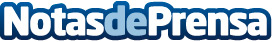 Dietas que podrían estar ancladas en los 80 Susan Bowerman, directora de Educación y Formación nutricional de Herbalife Nutrition, analiza cómo han evolucionado las dietas de control de peso y las preferencias alimenticias en estas últimas cuatro décadasDatos de contacto:Laura Hermida Ballesteros917818090Nota de prensa publicada en: https://www.notasdeprensa.es/dietas-que-podrian-estar-ancladas-en-los-80 Categorias: Nacional Nutrición Educación Sociedad Emprendedores Recursos humanos Consumo http://www.notasdeprensa.es